Bamboo WEb PArt INSTALLThe safe installation methodOnce you have finished downloading the .zip installer package for your product please extract the product to an easily accessible location…. Copy the file path location to the contents of the folder you just extracted and paste into notepad for later, the next thing you will want to do is back up your system.Verify that you have the proper permissions to install the product:The installation account must be a member of the local server Administrators group and have the db_owner role for the SharePoint configuration database. To automatically activate site collection features during installation, use an account that is also a SharePoint site collection administrator. You will then want to reset IIS on all web front end servers (Any server running the web application service)Once finished you will then want to recycle the SharePoint Timer Service as well as the World Wide Web publishing service on those same web front end servers.Once you have finished recycling these services please open IIS Manager on each web front end and stop the app pools where the product will be installed, this does not include your Central Admin App pool, leave this App pool running.Please open a PowerShell window on the server as administrator by right clicking the PowerShell icon and click run as administrator (Preferably on a server in the farm that is running the Central Admin Service).Once at the PowerShell command line, please type CD as in change directory and then paste from notepad the file path you saved earlier by right clicking. Press enter.Example: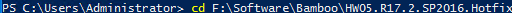 Once you press enter your folder location will change as shown below. You should now be in the directory where you extracted the files from the .zip installation package, this can be verified by typing DIR into the PowerShell command line and then pressing enter.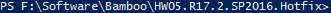 Once you are in the directory where you extracted the files please type .\install.ps1 and press enter as shown below.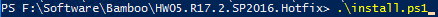 This will start the installation process of the product… please follow the on-screen instructions, once the installation and deployment process has completed please press enter when asked. If an error occurs, please grab screen shots for support review.Once finished restart all of the stopped app pools on each of the web front ends within IIS manager.Then recycle the SharePoint Timer Service and the World Wide Web Publishing service on each of the web front ends.You can than reset IIS on each of the web front ends.This should complete the process of the install. You can verify the install by navigating to Central Admin > System Settings > Manage Farm Solutions and you should see the said product listed within this section of Central Admin.